SEMINARIUM INFORMACYJNE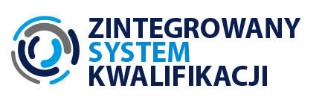 Zintegrowany System Kwalifikacji – szansa dla edukacji i rynku pracy
25.10.2018r.
WąbrzeźnoPARTNERZY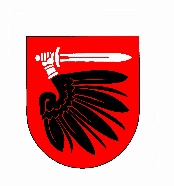 	          Powiat Wąbrzeski	          Powiatowy Urząd Pracy w WąbrzeźnieSeminarium realizowane jest w ramach projektu „Włączanie kwalifikacji innowacyjnych i potrzebnych społecznie do Zintegrowanego Systemu Kwalifikacji oraz ograniczenie barier w rozwoju ZSK przez wspieranie interesariuszy systemu na poziomie krajowym i regionalnym”PROGRAMPROGRAM8:30 – 9:00Rejestracja uczestników9:00 – 9:15Otwarcie seminarium 9:15 – 10:45ZSK – czym jest i po co?Dlaczego ZSK jest potrzebny?Co wprowadza Ustawa o Zintegrowanym Systemie Kwalifikacji?Jak w nowy sposób rozumieć kwalifikacje i jakie nowe możliwości ich uzyskiwania daje ZSK?10:45 – 11:00Przerwa kawowa11:00 – 12:30ZSK – jak funkcjonuje? Co to jest Polska Rama Kwalifikacji i co oznaczają jej numery na świadectwach i certyfikatach?Jakie instytucje i procesy tworzą System?  Kto i na jakich zasadach może włączyć się do Systemu?12:30 – 13:00Przerwa obiadowa13:00 – 14:45ZSK – kto i jak może skorzystać? Jak funkcjonuje i czemu służy Zintegrowany Rejestr Kwalifikacji?Jakie szanse i korzyści w edukacji i na rynku pracy daje ZSK?Jaki jest aktualny etap wdrażania i perspektywy rozwoju ZSK? 14:45 – 15:00Podsumowanie seminarium